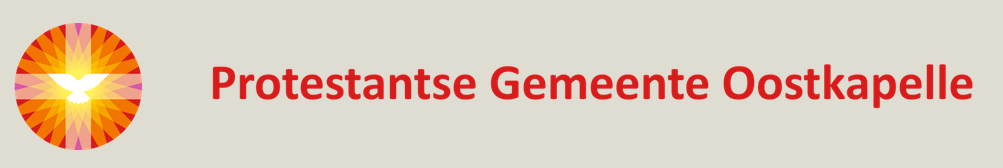 L i t u r g i e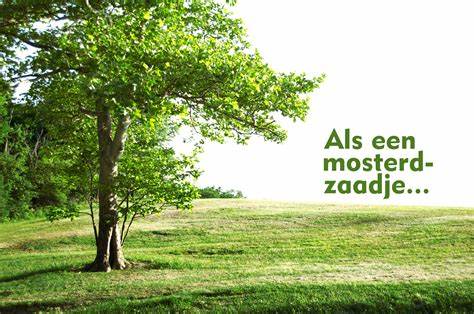 Orde van dienst voor zondag 13 juni 2021 in de protestantse Zionskerk te Oostkapelle. 2de Zondag na Trinitatis.Thema: ‘Op weg naar het nieuwe normaal’Liturgische kleur:   groen.Predikant ds. Ph.A. Beukenhorst, ouderling van dienst Rian Coppoolse-Jobse en organist Cocky Klaver.DIENST VAN DE VOORBEREIDINGOrgelspel voorafWelkom en mededelingen door de ouderling van dienstLied luisteren:  Barokmuziek versie van Psalm 92 – ‘Waarlijk dit is rechtvaardig’Inleiding en Liturgische openingLied luisteren en thuis meezingen:  Liedboek 299.j.: strofen 1, 2, 3 en 4 – ‘Om de mensen en de dieren’Voor de kinderen:  Lambertus, het KerkschaapDIENST VAN HET WOORDGebed bij de opening van de BijbelBijbellezingen door de ouderling:   Micha 4, 1 t/m 7  en  Marcus 4, 26 t/m 34 Meditatief orgelspel vóór de preekKorte preekLied luisteren en thuis meezingen: Liedboek 1001: 1, 2, 3 – ‘De wijze woorden’DIENST VAN GEBEDEN EN GAVENIn memoriam Piet Wondergem (1936-2021)Voorbeden – Stil gebed – Onze Vader (bid mee)SlotwoordenLied samen zingen:  Liedboek  415:  strofen 1 en 3  – ‘Zegen ons Algoede’Heenzending en Zegen      (staande)Bij verlaten kerk: Let op de aanwijzingen en blijf afstand houden 1 ½ meterUitgang collecten: 1. PG Oostkapelle (NL38 RABO 0375 5191 57); 2. Missionair werk PKN (via de Diaconie: NL45 RBRB 0845 0168 57).Uitbundig uitleidend orgelspel Groet aan de voordeur   Buiten koffiedrinken let op de 1 ½ meter